Приложение IIIЗАНИМАТЕЛЬНАЯФРАЗЕОЛОГИЯ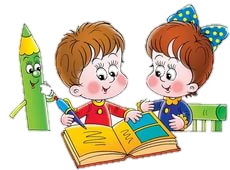 Сборник заданий для уроков русского языка(1 - 4 классы) Речь младших школьников характеризуется малой выразительностью, неуместным и неточным употреблением языковых средств. Поэтому на уроках русского языка необходимо развивать у детей языковую интуицию, помогать накапливать положительный речевой опыт.Красивая правильная речь - несомненное достоинство, как взрослых, так и детей. Меткие образные выражения, такие как фразеологизмы, особенно обогащают её. Знакомство школьников с фразеологизмами совершенствует навыки устной речи, развивает мышление, фантазию. Изучение фразеологизмов прививает ребёнку интерес к слову, к истории родного языка. Сборник наш для учеников, Начинающих с азов! Чтоб легко запоминали! Фразеологизмы изучали!Родных не огорчали!И очень много-много знали!Авторы – составители: Зарифьянова Даяна, ученица 3 класса,                                                    Полтавченко Лариса Игоревна, учитель начальных классов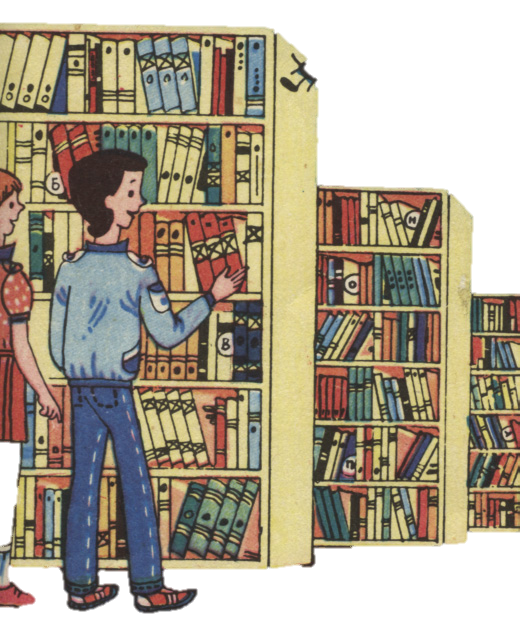  «Занимательная фразеология». 1-4 класс: сборник заданий для уроков русского языка – город Лянтор, Сургутского района: 2021 г. Данный сборник предназначен для обучающихся 1-4 классов, учителей начальных классов. 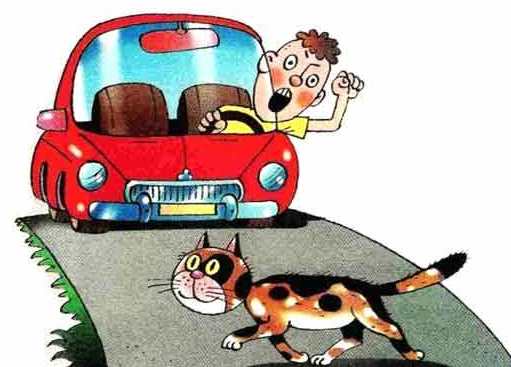 Игра «Как об этом говорят?»Игра «Замени одним словом»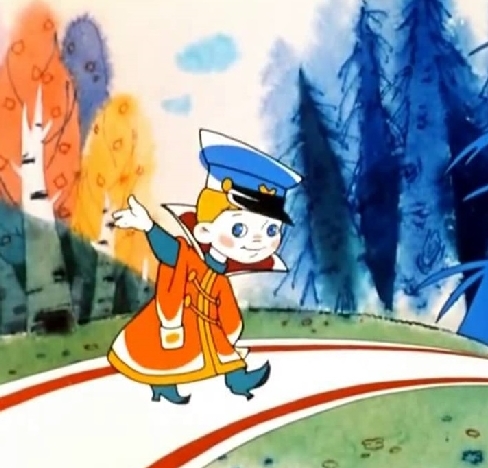 Замените фразеологизмы одним словом. 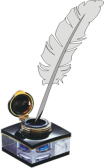 Я проснулся ни свет, ни заря, на душе кошки скребут. Пошёл в тронный зал, долго бил баклуши. Потом поел с горем пополам. Тут как снег на голову Вовка свалился. Смотрит на меня как баран на новые ворота.Замените фразеологизмы словами-синонимами.В час по чайной ложке - медленноПеремывать косточки - сплетничатьРукой подать - рядом Куры не клюют - многоЛететь сломя голову - быстроЧесать язык - болтать Повесить нос - грустить Держать язык за зубами – молчатьПодберите фразеологизмы-синонимы к следующим выражениям.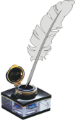 Яблоку негде упасть - как селёдки в бочкеВ двух шагах – рукой податьПропустить мимо ушей - мух ловитьСо всех ног - сломя головуК данным фразеологизмам подберите антонимы.В двух шагах - за тридевять земельВзять себя в руки - выйти из себяЗасучив рукава - спустя рукаваПасть духом  - воспрянуть духомХоть пруд пруди - кот наплакалЧесать языком - держать язык за зубамиПодберите фразеологизмы с числительными.В один голосОдного поля ягода Меж двух огнейНи два, ни полтора Как дважды дваНа все четыре стороныЗнать, как свои пять пальцевЗаблудиться в трех соснахСемь пятниц на неделе…Подберите фразеологизмы к слову «глаз». Мозолить глазаХлопать глазами С глазу на глаз Хоть глаз выколиОткрыть глазаКак бельмо на глазуДогадайся, какие фразеологизмы подходят для предложений.Не ждали мы гостя, а он свалился как (снег на голову)Да эта задача проще (пареной репы)В многодневном походе мы (пуд соли)  вместе съелиЖизнь в нашем дружном коллективе (бьёт ключом)Закончите фразеологизмы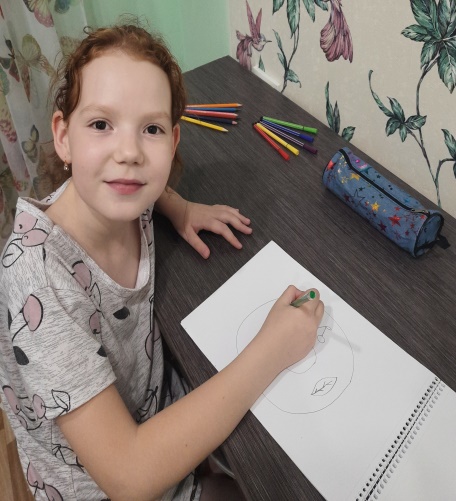 Не взирая… (на лица) Два сапога…(пара)Буря в …(стакане) Топтаться на… (месте)Кусать…(локти)Не мудрствуя …(лукаво)Волчий…(аппетит)Как две капли…(похожи)Черепашьим…(шагом)От корки…(до корки)За семь верст…(киселя хлебать) Ждать у…(моря погоды)Принять за чистую…(монету)Овчинка…(выделки не стоит)Проще пареной…(репы)Обвести ... (вокруг пальца)Не в бровь ... (а в глаз) Сулить золотые…(горы)Не видеть дальше…(собственного носа)Краем уха…(слышать)На сон…(грядущий)Голод …(не тетка)Еле – еле…(душа в теле) Сматывать …(удочки)На загадку дай отгадку.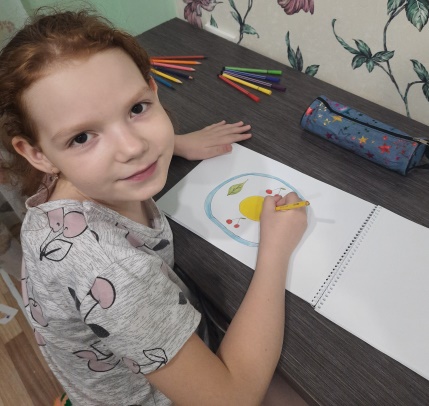 Не цветы, а вянут (уши) Его вешают, приходя в уныние (нос)Он в голове у несерьезного человека (ветер)Его разевают зеваки (рот)Их куры не клюют (деньги)В них правды нет (ноги)Его не выносят из избы (сор)Её пускают в глаза (пыль)В них витают от счастья (облака)Его тянут за хвост (кот)	Ими стреляют (глаза)Она уходит в пятки (душа)Этот грызун любит дуться на крупу (мышь)«Доскажи словечко»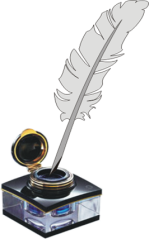 Дружнее этих двух ребят на свете не найдешьО них обычно говоря: водой … (не разольёшь) Мы исходили городок буквально вдоль и поперёкИ так устали мы в дороге, что еле… (волочили ноги) Товарищ твой просит украдкойответы списать из тетрадки Не надо! Ведь этим ты другу окажешь… (медвежью услугу) Фальшивят, путают слова, поют кто в лес, кто…(по дрова)Ребята слушать их не станут,  от этой песни уши…(вянут)Какие предложения содержат ошибки в употреблении фразеологизмов? Исправьте ошибки.Вася красиво, как курица лапой, написал заглавие.Женя остановилась, до глубины души восхищённая чудесной музыкойКотёнок был очень некрасивым,  глаз не оторвать Мы дружно работали, сложа руки.Мы с другом долго спорили, но, в конце концов, нашли общий язык.У лягушки дух захватило от страшной высотыЯшка сломя голову остановился Фразеологический зверинец. Вместо точек вставьте названия животных.Колючий как…ёж Здоров как…быкНадут как…. индюкНем как…рыбаУбить двух…зайцев Труслив как…заяцКак… собаке пятая нога Голоден как…волкГлухая…тетеря Упрям как …осёлСказка про белого…бычка Болтлив как…сорокаЕщё и…конь не валялся  Хитёр как…лисаОт людей, каких специальностей пришли к нам в речь фразеологизмы?На живую нитку (портные)Направление главного удара (военные)В час по чайной ложке (аптекари)Снять стружку (деревообработчики, столяры)Стричь под одну гребёнку (парикмахеры)Мертвая хватка (охотники)Войти в роль (актеры)Завестись с полуоборота (шофёр)Вспомните  и запишите фразеологические обороты, начало которых дано в тексте.Надо самому отвечать за свои поступки, а не прятаться ... (за спиной) На садовом участке ребята работали дружно, старались не ударить …(в грязь лицом)Бросились искать приезжего, а его и след ...(простыл)У Серёжи с Мишей дружба крепкая: их водой ...(не разлить)Ты всегда преувеличиваешь, делаешь из мухи ...(слона)Мы его расспрашиваем, а он словно воды ...(в рот набрал)Обиделся Петя на замечания товарищей, надулся как ... (индюк) Составьте текст, используя как можно больше фразеологизмов. На научно-исследовательской конференции «Шаг в будущее» я 
буду стараться не переливать из пустого в порожнее, а работать не покладая рук. 
И может к концу моего выступления вы немного устанете, но не выйдете из себя,
 а возьмёте себя в руки 
и дослушаете моё выступление. 
А в аудитории не будет 
ни одного человека, 
кто бы смотрел на меня 
сквозь пальцы.Цель: в игровой форме закрепить знание фразеологизмов. 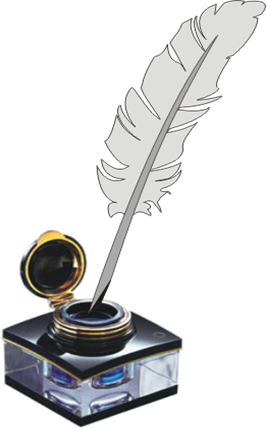 Для справкиКак снег на голову, казанская сирота, медведь на ухо наступил,  корова языком слизнула, бесструнная балалайка, и был таков, седьмая вода на киселе, как сквозь землю провалился, ни рыба ни мясо, мелет с утра до вечера, мухи не обидит, семь пятниц на неделе, как с луны свалился, воды не замутит; глаза открылись на что-либо; нелегкая принесла.О человеке, которого трудно заставить поверить чему- либо, убедить в чем - либо (Фома неверующий)О том, кого трудно уговорить пойти куда, поехать, сделать что-либо (тяжелый на подъем).О том, кто часто меняет свои решения (семь пятниц на неделе)О том, кто вдруг стал понимать, замечать что-либо (глаза открылись на что-либо)О человеке, который пришел не во время, некстати (нелегкая принесла)О том, кто склонен к воровству, мошенничеству (нелегкий на руку)О кротком безобидном человеке (мухи не обидит)О человеке, который держится неестественно прямо (будто аршин проглотил)О болтливом человеке (язык без костей)О бесследном исчезновении кого - либо (поминай, как звали, и след простыл)Об очень малом, в недостаточном количестве чего- либо (раз, два - и обчелся)О положении, когда опасность грозит с двух сторон (между двух огней)О чем - либо надоевшем, много раз слышанном (старая песня)О том, кто неизмеримо хуже несравненно ниже другого в каком- то отношении (в подметки не годиться)О чувстве большой неловкости, стыда (готов сквозь землю провалиться)Об очень дальних родственниках (седьмая вода на киселе)О большом желании сделать что- либо (руки чешутся)О чем- либо необычайном, невероятном (чудеса в решете)Цель: в игровой форме закрепить знание фразеологизмов.Огнём и мечом – безжалостно, бесчеловечноДенно и нощно – беспрерывноСбить с толку – запутатьВкривь и вкось – беспорядочноБить баклуши – бездельничатьБрать на карандаш – записыватьПустить красного петуха – поджечьЧувство локтя – чувство товариществаВавилонское столпотворение – беспорядокБолеть душой – беспокоитьсяДуша не на месте – тревожиться, беспокоиться, волноватьсяПеремывать косточки – обсуждать, сплетничатьС открытой душой – искреннеШагу негде ступить – тесноРодиться в сорочке – счастливыйПальчики оближешь – вкусноРаботать не за страх, а за совесть – добросовестно, честноЗолотые руки – искусный мастерМы порой не замечаем,Как мы речь обогащаем:В выраженьях не скупимся,Фразами мы все гордимся!Сесть в калошу не хотим,Сдачу мы всегда дадим!Иглу в сене мы найдём,И соринку в глазу заметим.Вот такими быть хотим!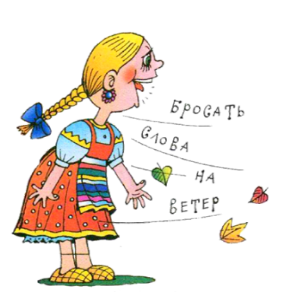 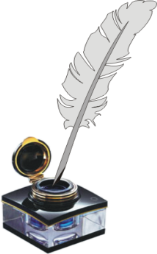 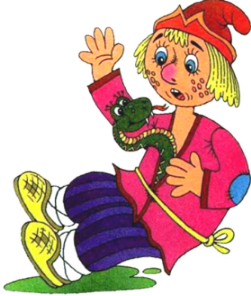 С юмором на мир глядим.Воды в сите не несём,И кота в мешке не ждём.Солнце светит высоко,Нам с друзьями нелегко.Над учебником сидим,В люди выбиться хотим!!!